Mrs. L.A. Ruff, Clerk of the Council, Street Parish Rooms, 6 Leigh Road, Street,Somerset    BA16  0HA                           Tel.  (01458)  440588  Email   street.parish@street-pc.gov.uk          Website   www.street-pc.gov.uk9th August, 2017                      	Dear Sir/Madam,You are summoned to attend a meeting of the Planning Committee which will be held in the John Webster Room, Street Parish Rooms, 6 Leigh Road, Street on Tuesday 15th August, 2017 for the purpose of transacting business specified in the following agenda.  The Chairman will explain the locations of the emergency exits and emergency procedures.  As agreed by the Council Public Question Time will take place before the formal meeting at 6.25p.m.  Members of the public can speak on any subject or planning application being considered for a maximum of 3 minutes.  Objectors will be heard before supporters and only one person can speak for or against an application.  The Committee meeting will commence at 6.30p.m. or as soon as Public Question Time is closed by the Chairman (not normally after 6.45 p.m.)There was no Public Question Time 18th July, 2017.	Yours faithfully,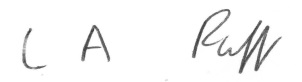 	L.A. Ruff, Clerk of the Council	AGENDA   	1.	APOLOGIES FOR ABSENCE	2.	MINUTES		To receive the minutes of the meeting of the Committee held on 		18th July, 2017 (copies attached)	4.	DECLARATIONS OF INTEREST AND DISPENSATIONS	5.	PLANNING APPLICATIONS (report attached)	                                              ___________________To:    Councillors S. Dowden, P. Goater, A. Leafe, N. Swift and L. Zaky-  1  -AGENDA ITEM NO: 5To:                CommitteeFrom:            ClerkSubject:        Planning Applications1.	2017/0894/FUL Conversion to six flats and provision of driveway and parking 	spaces (amended description and plans) at 20-22 High Street, Street for 	Urban Living Space Ltd – K Pritchard – Reply 4.8.172.	2017/1915/HSE Demolition of existing conservatory and construction of new 	two storey side extension with dormer window at 19 Middle Leigh, Street for 	Mr and Mrs D Vernoum – L Bradshaw – Reply 10.8.173.	2017/1790/HSE Single storey extension to the rear of 15A Hooper Road, 	Street for Mr Peter Martin – K Pritchard – Reply 10.8.174.	2017/1960/FUL Change of use of amenity land to domestic residential land to 	incorporate it into the garden of 26 Moorland Road at Land to south of 26 	Moorland Road, Street for Mr T Ruddle – D Forster – Reply 14.8.175.	2017/1926/HSE Proposed two storey rear extension at 2 Forth Close, Street 	for Mr and Mrs Marsh – L Bradshaw – Reply 21.8.176.	2017/1986/ADV Erection of fascia sign and projecting sign at 86 High Street, 	Street for Karen Darler – L Bradshaw – Reply 23.8.17APPROVALS AND REFUSALS2017/1551/TPO T1 Lime – prune to provide up to 3m clearance of adjacent property building. T5 Cherry – light prune back canopy tips by up to 3m to reduce volume of overhanging vegetation affecting adjacent property. T7 Cherry – prune to clear adjacent structure by up to 2m at Land north of 19 Ringolds Way, Street – APPROVAL WITH CONDITIONS.2017/1717/TCA 1(a) Holly - Decayed trunk at base. -Fell and grind out stump. (b) Replant with 1 x Silver Birch (bareroot) 6/8 feathered. 3. Apple – fell and grind out stump. 4. Purple Maple – remove decayed 4” branch at 3.5m on gate side. 5. Lime – crown lift to 3.5m at Greenbank Swimming Pool Wilfrid Road Street – TPO NOT REQUIRED (NO OBJECTION)2016/2370/HSE Proposed hardstanding at 13 Overleigh, Street – REFUSAL2017/1417/FUL Erection of two detached dwellings including alterations to existing access road, following approval of outline application 2014/1516/OTS at 30 Green Lane, Street – REFUSAL- 2 -2017/1362/ADV Item 1 - 1off Flexface sign c/w strapline, LED internal illumination -5500 x 2940mm Item 2 - 1 off LED internally illuminated Lozenge 	- 3000 x 1500mm Item 3 - 1 off LED internally illuminated Lozenge - 3000 x 	1500mm Item 4 - 6 off poster frames - 1016 x 1524mm Item 5 - 1 off digitally 	printed graphic (externally applied to glazing) - 2000 x 2500mm Item 6 - 1 off digitally printed graphic (externally applied to glazing) - 2000 x 2500mm Item 	7 - 1 off LED internally illuminated Flexface sign c/w strapline - 3800 x 	2000mm Item 8 - 1off deliveries panel - 1000 x 555mm at Pets At Home Unit 	2 Street Business Park Gravenchon Way Street – APPLICATION WITHDRAWN2017/1273/FUL Change of use from an A3 (restaurant) use to a dual A2 (professional and financial service) on the ground floor/B1a (office) on the first floor at 76 High Street, Street – APPROVAL WITH CONDITIONS.2017/1496/APP Approval of details reserved by condition 4 (sample panel) of permission 2015/2596/LBC at Friends Meeting House, High Street – APPROVAL2017/1707/PAH Propose to demolish single skin rear “outhouse” (has a crack in the rear wall) and rebuild full width single storey, lean to extension accessed by retained external patio doors to be built in similar materials to match existing house at 41 Green Lane, Street – PRIOR APPROVAL IS REFUSED2017/1482/HSE Conversion and extension of existing garage to form an annexe to the main house at 18 Highfield Road, Street – APPROVAL2017/1438/HSE Demolition of existing garage, single storey side and rear extensions and loft conversion including introduction of dormer windows to the front elevation (Amended Description) AT 1 Summerwood Road, Street – APPROVAL WITH CONDITIONS.2017/1500/HSW Take down lean to garage.  Take down lean to side of bungalow and rebuild in new construction.  Build new dinning/living room, extension to rear area.  Modify internally for bathroom and exg. Living room to bedroom 3.  Generally, improve at 57 Leigh Furlong Road, Street – APPROVAL WITH CONDITIONS.-  3  -